ЗАКЛЮЧЕНИЕ
по результатам бурения скважин по адресу:
Омская область, Омский район, с. Красноярка, ул. Мира, д. 25.1. ФИЗИКО-ГЕОГРАФИЧЕСКИЕ УСЛОВИЯ.В административном отношении проектируемый объект находится по адресу Омская область, Омский район, с. Красноярка, ул. Мира, д. 25. Участок представляет собой сельскую застраиваемую территорию с автодорогами и сетью подземных и надземных коммуникаций.В геоморфологическом отношении территория приурочена ко второй надпойменной террасе реки Иртыш. Рельеф площадки относительно пологий, с небольшим клоном в сторону реки Иртыш. Отметка устья выработки в Балтийской системе высот 1977 г. составляет 89,78 м.В 0,5 км к северу от объекта находиться р. Иртыш.Город Омск расположен на юге Западно-Сибирской равнины.Зеленые насаждения представлены отдельно стоящими небольшими кустарниками и деревьями, преимущественно мелколиственных пород.Климат района умеренно-континентальный с суровой продолжительной зимой и сравнительно коротким, но жарким летом.Климатическая характеристика района работ составлена по данным наблюдения метеостанции Омск. Материалы наблюдений по метеостанции взяты из климатических справочников и СП.Основные климатические параметры (по СП 131.13330.2018 по метеостанции Омск):Климатические параметры холодного времени года:Температура наиболее холодных суток, обеспеченностью 0,98	– минус 42°C;Температура наиболее холодных суток, обеспеченностью 0,92	– минус 40°C;Температура наиболее холодной пятидневкиобеспеченностью 0,98 	– минус 39°C;Температура наиболее холодной пятидневкиобеспеченностью 0,92 	– минус 36°C;Температура воздуха, °C, обеспеченностью 0,94	– минус 23°C;Абсолютная минимальная температура воздуха	– минус 49°C;Средняя суточная амплитуда температуры воздуха наиболеехолодного месяца, °C	– 8.9 °C;Продолжительность периода со средней суточной температурой воздуха < или = 0 °C	– 164 дней;Средняя температура воздуха периода со средней суточнойтемпературой воздуха < или = 0 °C	– минус 12°C;Продолжительность периода со средней суточной температурой воздуха < или = 8 °C	– 216 дней;Средняя температура воздуха периода со средней суточнойтемпературой воздуха < или = 8 °C	– минус 8.1°C;Продолжительность периода со средней суточной температурой воздуха < или = 10 °C	– 233 дня;Средняя температура воздуха периода со средней суточной температурой воздуха < или = 10 °C	– минус 6.9°C;Средняя месячная относительная влажностьнаиболее холодного месяца	– 77%;Средняя месячная относительная влажность воздуха в 15 чнаиболее холодного месяца	– 75%;Количество осадков за ноябрь-март	– 113 мм;Преобладающее направление ветра за декабрь-февраль	– Ю-З;Максимальная из средних скоростей ветра по румбам за январь	– 2.7 м/с;Средняя скорость ветра за период со средней суточной температурой воздуха 8°C	– 2.7 м/с.Средняя высота снежного покрова	– 26 см;Максимальный нормативный скоростной напор ветра на высоте до 15 м от земли при максимальной скорости ветра:– 1 раз в 5 лет	– 35 даН/м2(24 м/с);– 1 раз в 10 лет	– 40 даН/м2 (25 м/с);– 1 раз в 15 лет	– 55 даН/м2 (30 м/с);Нормативная толщина стенки гололеда  для высоты 10 м над поверхностью земли:– 1 раз в 5 лет	– 5 мм;– 1 раз в 10 лет	– 10 мм.Климатические параметры теплого времени года:Барометрическое давление	1003 гПа;Температура воздуха обеспеченностью 0,95	плюс 24°С;Температура воздуха обеспеченностью 0,98	плюс 28°С;Средняя максимальная температура воздуха наиболее теплого месяца	плюс 25,8°С;Абсолютная максимальная температура воздуха	40°С;Средняя суточная амплитуда температуры воздуха наиболее теплого месяца	11.8°С;Средняя месячная относительная влажность воздуха наиболее теплого месяца	64%;Средняя месячная относительная влажность воздуха в 1500 чнаиболее теплого месяца	49%;Количество осадков за апрель-октябрь	293 мм;Суточный максимум осадков	80 мм;Преобладающее направление ветра за июнь-август	С;Минимальная из средних скоростей ветра по румбам за июль	0.0 м/сСреднегодовая продолжительность гроз	от 40 до 60 часов.Согласно Рисунку А.1 Приложения А СП 131.13330.2018 г. Омск относится к I климатическому району, подрайон IВ.Согласно СП 50.13330.2012 г. Омск по влажности входит в сухую зону.Согласно СП 20.13330.2016 территория относится по:карте 1 – к III району по весу снегового покрова,карте 2 – к II району по давлению ветра,карте 3 – ко II району по толщине стенки гололеда.Категория сложности инженерно-геологических условий по совокупности факторов согласно СП 47.13330.2016 приложение Г – II (средней сложности).Нормативная глубина сезонного промерзания грунтов расчитана, согласно СП 22.13330.2016 п.5.5.3. –  – для суглинков и глин,  – для супесей, песков мелких и пылеватых и  – для песков гравелистых, крупных и средней крупности, где  – безразмерный коэффициент, численно равный сумме абсолютных значений среднемесячных температур (таблица 3.1) за зиму в г.Омск, принятых по СП 131.13330.2018;Таблица 3.1 – Среднемесячные значения температуры в г. Омск, в °C – величина, принимаемая равной 0,23 для суглинков и глин, 0,28 для супесей, песков мелких и пылеватых и 0,30 для песков гравелистых, крупных и средней крупности.К неблагоприятным инженерно-геологическим процессам и явлениям, осложняющим инженерно-хозяйственное освоение изучаемого района, относятся пучение грунтов деятельного слоя в результате сезонного промерзания – оттаивания.Сейсмическая активность для объектов массовой застройки в исследуемом районе по картам ОСР-2015-А и ОСР-2015-В – не более 5 баллов.2. ИНЖЕНЕРНО-ГЕОЛОГИЧЕСКИЕ ПРОЦЕССЫСогласно СП 11-105-97 часть II на исследуемом участке из опасных геологических процессов выявлены:– сезонное промерзание и морозная пучинистость грунтов.В зоне влияния отрицательных температур грунты подвержены сезонному промерзанию и морозному пучению.Нормативная глубина сезонного промерзания грунтов по расчету, согласно СП 131.13330.2012 и СП 22.13330.2011 составляет 182 см для суглинков и глин, 222 см для супесей, песков мелких и пылеватых и 238 см для песков гравелистых, крупных и средней крупности.В зоне промерзания грунты будут проявлять:– непучинистые свойства – ИГЭ 6;– слабопучинистые свойства – ИГЭ 3;– среднепучинистые свойства – ИГЭ 4 и ИГЭ 5;Грунты ИГЭ 2 к пучинистым не относятся (W<Wcr).Классификация грунтов по степени пучинистости приведена в соответствии с положениями и расчетами по СП 22.13330.2016 п.6.8.3, 6.8.4, 6.8.8 и ГОСТ 25100-2011 таблица Б.27.Сейсмическая активность для объектов массовой застройки в исследуемом районе по картам ОСР-2015-А и ОСР-2015-В – ≤5 баллов.Согласно Приложению И СП 11-105-97 Часть 2 площадка изысканий относится к области III, району III-А, участку III-A-1 (подтопление отсутствует и не прогнозируется в будущем).Категория опасности согласно приложению Б СП 115.13330.2016 по пучению грунтов – весьма опасная, по сейсмичности и подтоплению грунтов – умеренно опасная.3. ГЕОЛОГИЧЕСКОЕ СТРОЕНИЕ И ГИДРОГЕОЛОГИЧЕСКИЕ УСЛОВИЯВ геологическом строении участка изысканий на разведанную глубину до 10 м принимают участие элювиально-делювиальные верхнечетвертичные твёрдые просадочные и полутвёрдые суглинки, подстилаемые аллювиальными туго- и мягкопластичными суглинками и крупными песками второй надпойменной террасы.С поверхности отложения перекрыты почвенно-растительным слоем.Подземные воды скважиной глубиной 10 м не вскрыты.4. ФИЗИКО-МЕХАНИЧЕСКИЕ СВОЙСТВА ГРУНТОВПо результатам полевых и лабораторных работ в соответствии с ГОСТ 20522-2012 выделены следующие инженерно-геологические элементы и слои:Слой 1 (QIV) Почвенно-растительный слой. Встречен на глубине от 0,0 м до 0,4 м, мощность составила 0,4 м.ИГЭ 2 (edQIII) Суглинок бурый, твёрдый, среднепросадочный, непучинистый, ненабухающий, незасолённый. Встречен на глубинах от 0,4 м до 1,8 м, мощность составила 1,4 м.По результатам лабораторных исследований грунты этого элемента характеризуются значениями показателей физико-механических свойств, представленных согласно статистической обработке результатов лабораторных исследований.Расчетные значения основных показателей ФМС грунтов ИГЭ-2 для расчетов оснований сооружений II и III классов, согласно п.5.3.15-5.3.17 СП 22.13330.2016, рекомендуется принять, указанные в таблице 4.7. Нормативные значения, полученные по лабораторным данным, указаны в таблице 4.1Таблица 4.1 – Нормативные значения физико-механических характеристик ИГЭ 1Таблица 4.2 Показатели просадочности грунтов.ИГЭ 3 (edQIII) Суглинок бурый, полутвёрдый, слабопучинистый, непросадочный, ненабухающий, незасолённый. Встречен на глубине от 1,8 м до 2,9 м, мощность составила 1,1 м.По результатам лабораторных исследований грунты этого элемента характеризуются значениями показателей физико-механических свойств, представленных согласно статистической обработке результатов лабораторных исследований (приложение Г).Расчетные значения основных показателей ФМС грунтов ИГЭ-3 для расчетов оснований сооружений II и III классов, согласно п.5.3.15-5.3.17 СП 22.13330.2016, рекомендуется принять, указанные в таблице 4.7. Нормативные значения, полученные по лабораторным данным, указаны в таблице 4.3Таблица 4.3 – Нормативные значения физико-механических характеристик ИГЭ 3ИГЭ 4 (a2QIII) Суглинок серовато-бурый тугопластичный, среднепучинистый, непросадочный, ненабухающий, незасолённый. Встречен на глубине от 2,9 м до 5,8 м, мощность составила 2,9 м.По результатам лабораторных исследований грунты этого элемента характеризуются значениями показателей физико-механических свойств, представленных согласно статистической обработке результатов лабораторных исследований (приложение Г).Расчетные значения основных показателей ФМС грунтов ИГЭ-4 для расчетов оснований сооружений II и III классов, согласно п.5.3.15-5.3.17 СП 22.13330.2016, рекомендуется принять, указанные в таблице 4.7. Нормативные значения, полученные по лабораторным данным, указаны в таблице 4.4Таблица 4.4 – Нормативные значения физико-механических характеристик ИГЭ 4ИГЭ 5 (a2QIII) Суглинок серовато-бурый мягкопластичный, среднепучинистый, непросадочный, ненабухающий, незасолённый. Встречен на глубине от 5,8 м до 8,1 м, мощность составила 2,3 м.По результатам лабораторных исследований грунты этого элемента характеризуются значениями показателей физико-механических свойств, представленных согласно статистической обработке результатов лабораторных исследований (приложение Г).Расчетные значения основных показателей ФМС грунтов ИГЭ-5 для расчетов оснований сооружений II и III классов, согласно п.5.3.15-5.3.17 СП 22.13330.2016, рекомендуется принять, указанные в таблице 4.7. Нормативные значения, полученные по лабораторным данным, указаны в таблице 4.5Таблица 4.5 – Нормативные значения физико-механических характеристик ИГЭ 5ИГЭ 6 (a2QIII) Песок бурый крупный, маловлажный, средней плотности, однородный, непучинистый, непросадочный, ненабухающий, незасолённый. Встречен на глубине от 8,1 м до 10,0 м, мощность составила 1,9 м.По результатам лабораторных исследований грунты этого элемента характеризуются значениями показателей физико-механических свойств, представленных согласно статистической обработке результатов лабораторных исследований (приложение Г).Расчетные значения основных показателей ФМС грунтов ИГЭ-6 для расчетов оснований сооружений II и III классов, согласно п.5.3.15-5.3.17 СП 22.13330.2016, рекомендуется принять, указанные в таблице 4.7. Нормативные значения, полученные по лабораторным данным, указаны в таблице 4.6Таблица 4.6 – Нормативные значения физико-механических характеристик ИГЭ 6Таблица 4.7 – Нормативные и расчётные значения физико-механических характеристик грунтов5. ЗАКЛЮЧЕНИЕНа основании выше изложенного можно сделать следующие выводы:1. В административном отношении проектируемый объект находится по адресу Омская область, Омский район, с. Красноярка, ул. Мира, д. 25. Участок представляет собой сельскую застраиваемую территорию с автодорогами и сетью подземных и надземных коммуникаций.В геоморфологическом отношении территория приурочена ко второй надпойменной террасе реки Иртыш. Рельеф площадки относительно пологий, с небольшим клоном в сторону реки Иртыш. Отметка устья выработки в Балтийской системе высот 1977 г. составляет 89,78 м.В 0,5 км к северу от объекта находиться р. Иртыш.2. В геологическом строении площадки выделены следующие инженерно-геологические элементы и слои:Слой 1 (QIV) Почвенно-растительный слой. Встречен на глубине от 0,0 м до 0,4 м, мощность составила 0,4 м.ИГЭ 2 (edQIII) Суглинок бурый, твёрдый, среднепросадочный, непучинистый, ненабухающий, незасолённый. Встречен на глубинах от 0,4 м до 1,8 м, мощность составила 1,4 м.Следует иметь в виду, что подъем уровня грунтовых вод, а равно как и замачивание грунтов ИГЭ 2 со стороны дневной поверхности, может вызвать разупрочнение их и как следствие, снижение их прочностных и деформационных характеристик.ИГЭ 3 (edQIII) Суглинок бурый, полутвёрдый, слабопучинистый, непросадочный, ненабухающий, незасолённый. Встречен на глубине от 1,8 м до 2,9 м, мощность составила 1,1 м.ИГЭ 4 (a2QIII) Суглинок серовато-бурый тугопластичный, среднепучинистый, непросадочный, ненабухающий, незасолённый. Встречен на глубине от 2,9 м до 5,8 м, мощность составила 2,9 м.ИГЭ 5 (a2QIII) Суглинок серовато-бурый мягкопластичный, среднепучинистый, непросадочный, ненабухающий, незасолённый. Встречен на глубине от 5,8 м до 8,1 м, мощность составила 2,3 м.ИГЭ 6 (a2QIII) Песок бурый крупный, маловлажный, средней плотности, однородный, непучинистый, непросадочный, ненабухающий, незасолённый. Встречен на глубине от 8,1 м до 10,0 м, мощность составила 1,9 м.3. Среднее значение коэффициента фильтрации грунтов по данным опытных откачек и наливов в шурфы, проведенных в аналогичных грунтах составляет:– суглинки ИГЭ 2 – 0,17 м/сутки;– суглинки ИГЭ 3 – 0,17 м/сутки;– суглинки ИГЭ 4 – 0,17 м/сутки;– суглинки ИГЭ 5 – 0,18 м/сутки;– пески ИГЭ 6 – 1,4 м/сутки.4. Согласно Приложению И СП 11-105-97 Часть 2 площадка изысканий относится к области III, району III-А, участку III-A-1 (подтопление отсутствует и не прогнозируется в будущем).Подземные воды скважиной глубиной 10 м не вскрыты.5. Согласно СП 28.13330.2012 (табл. В.1 и В.2) грунты выше уровня подземных вод по результатам лабораторных анализов водной вытяжки (приложение И) по содержанию сульфатов слабоагрессивны к бетонам марки W4 на портландцементе по ГОСТ 10178 и ГОСТ 31108; к арматуре железобетонных конструкций не агрессивны.6. Согласно СП 28.13330.2012 (табл. Х.5) грунты:– выше уровня подземных вод среднеагрессивны на металлические конструкции.7. Согласно ГОСТ 9.602-2016 (табл. 1, 2, 4) по результатам лабораторных определений коррозионная агрессивность грунтов к углеродистой и низколегированной стали – высокая, к свинцовой и алюминиевой оболочке кабеля – высокая.8. По результатам полевых геофизических исследований, коррозионная агрессивность грунтов к углеродистой и низколегированной стали высокая. Блуждающие токи присутствуют.9. Нормативная глубина сезонного промерзания грунтов по расчету, согласно СП 131.13330.2012 и СП 22.13330.2011 составляет 182 см для суглинков и глин, 222 см для супесей, песков мелких и пылеватых и 238 см для песков гравелистых, крупных и средней крупности.В зоне промерзания грунты будут проявлять:– непучинистые свойства – ИГЭ 6;– слабопучинистые свойства – ИГЭ 3;– среднепучинистые свойства – ИГЭ 4 и ИГЭ 5;Грунты ИГЭ 2 к пучинистым не относятся (W<Wcr).10. Сейсмическая активность для объектов массовой застройки в исследуемом районе по картам ОСР-2015-А и ОСР-2015-В – ≤5 баллов.Категория опасности согласно приложению Б СП 115.13330.2016 по пучению и подтоплению грунтов – весьма опасная, по сейсмичности – умеренно опасная.11. Согласно ГЭСН 81-02-01-2017 грунты по трудности разработки относятся к группам: Слой 1 – 9в, ИГЭ 2 – 22в, ИГЭ 3 – 35в, ИГЭ 4 – 35б, ИГЭ 5 – 35а, ИГЭ 6 – 29а.Составил: главный инженер ООО «ГеоСиб» _____________ А.А.ПалилкинЧертеж карты фактического материала по адресу:Омская область, Омский район, с. Красноярка, ул. Мира, д. 25.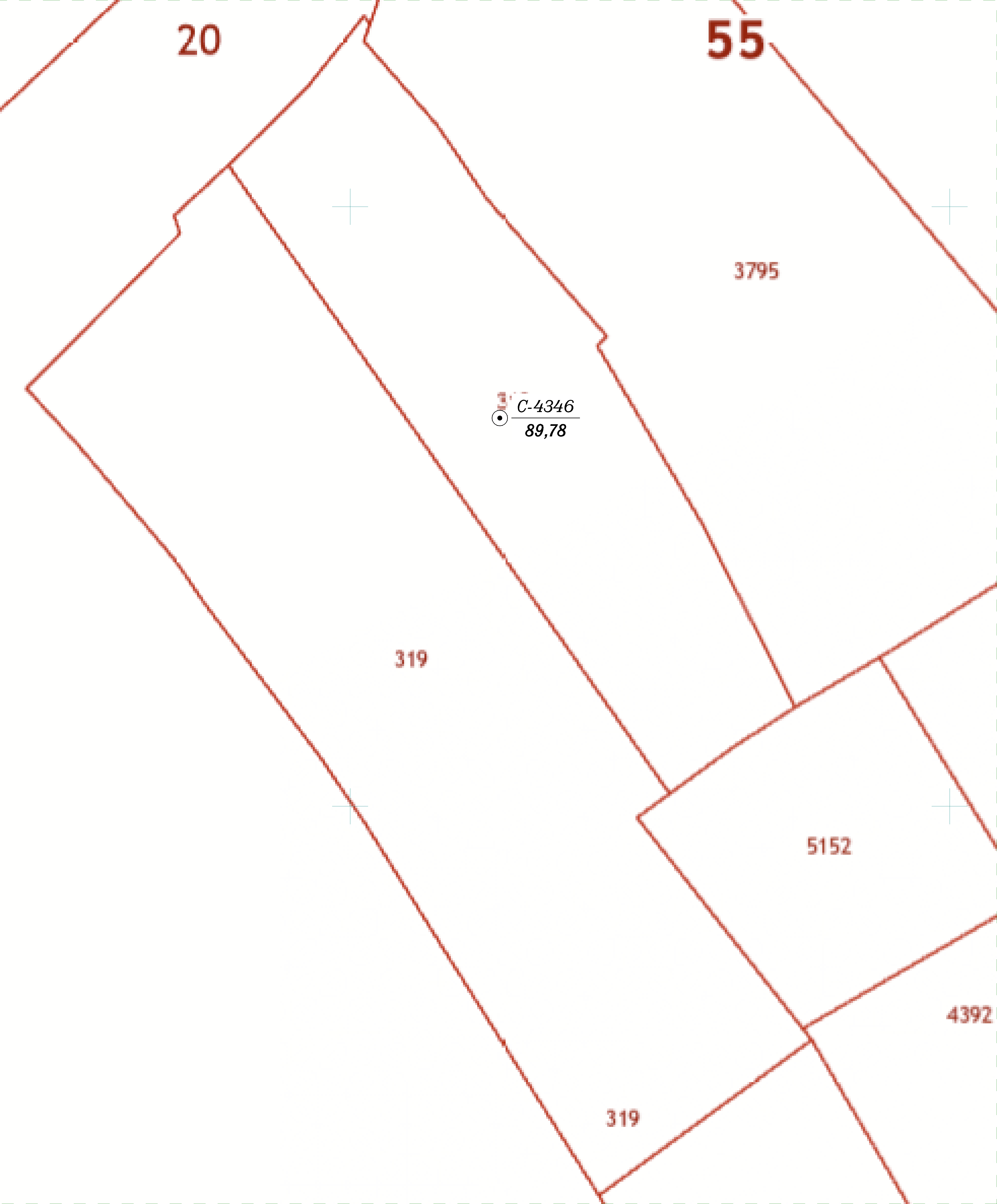 Чертёж геолого-литологической колонки по адресу:Омская область, Омский район, с. Красноярка, ул. Мира, д. 25.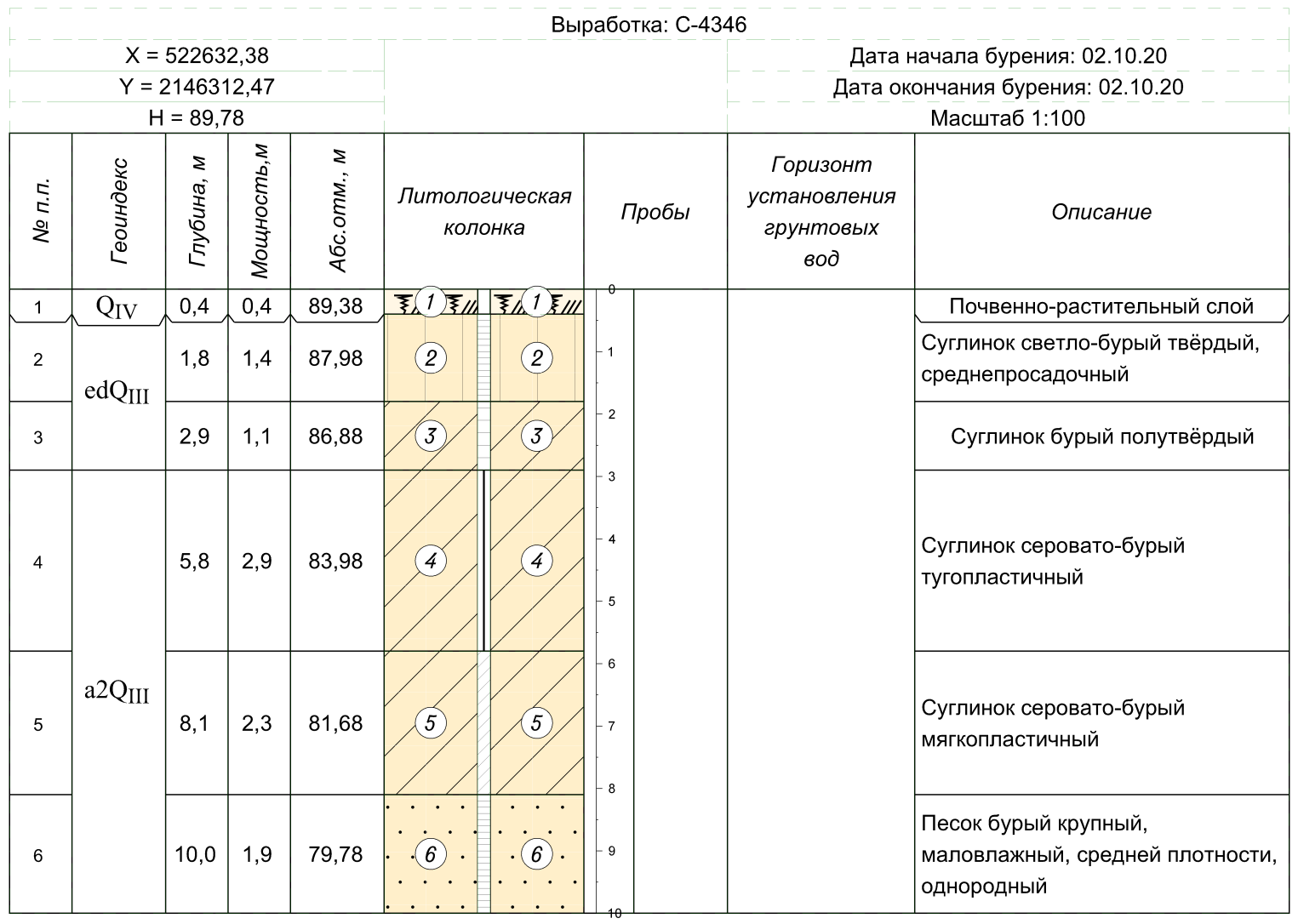 Янв.Фев.Мар.Апр.МайИюн.Июл.Авг.Сен.Окт.Ноя.Дек.Год-17,5-16-7,7412,117,919,416,410,52,9-7,2-14,31,7ХарактеристикаЗначениеПри природной влажностиПри природной влажностиВлажность природная, %9,7Влажность границы текучести, %22,2Влажность границы раскатывания, %13,8Число пластичности, %8,4Показатель текучести, д.ед.-0,49Плотность природная, г/см31,74Плотность частиц грунта, г/см32,68Плотность сухого грунта, г/см31,60Коэффициент пористости, д.ед.0,680Коэффициент водонасыщения, д.ед.0,382Компрессионный модуль деформации грунта природного сложения, МПа5,2Угол внутреннего трения в природном состоянии, град23,5Удельное сцепление грунта в природном состоянии, кПа34,2В водонасыщенном состоянииВ водонасыщенном состоянииВлажность природная, %20,2Влажность границы текучести, %22,2Влажность границы раскатывания, %13,8Число пластичности, %8,4Показатель текучести, д.ед.0,76Плотность природная, г/см31,94Плотность частиц грунта, г/см32,68Плотность сухого грунта, г/см31,62Коэффициент пористости, д.ед.0,652Коэффициент водонасыщения, д.ед.0,830Компрессионный модуль деформации грунта природного сложения, МПа1,8Угол внутреннего трения в природном состоянии, град21,7Удельное сцепление грунта в природном состоянии, кПа19,7Относительная просадочность при нагрузках, МПаОтносительная просадочность при нагрузках, МПаОтносительная просадочность при нагрузках, МПаОтносительная просадочность при нагрузках, МПаОтносительная просадочность при нагрузках, МПаОтносительная просадочность при нагрузках, МПаНачальное просадочное давление, МПа0,050,100,150,200,250,30Начальное просадочное давление, МПа0,0130,0210,0310,0370,0420,0460,066ХарактеристикаЗначениеВлажность природная, %22,8Влажность границы текучести, %32,7Влажность границы раскатывания, %20,1Число пластичности, %12,6Показатель текучести, д.ед.0,21Плотность природная, г/см31,93Плотность частиц грунта, г/см32,68Плотность сухого грунта, г/см31,57Коэффициент пористости, д.ед.0,705Коэффициент водонасыщения, д.ед.0,866Компрессионный модуль деформации грунта природного сложения, МПа5,5Угол внутреннего трения в природном состоянии, град24,2Удельное сцепление грунта в природном состоянии, кПа30,0ХарактеристикаЗначениеВлажность природная, %22,1Влажность границы текучести, %28,9Влажность границы раскатывания, %16,5Число пластичности, %12,4Показатель текучести, д.ед.0,45Плотность природная, г/см31,95Плотность частиц грунта, г/см32,68Плотность сухого грунта, г/см31,60Коэффициент пористости, д.ед.0,678Коэффициент водонасыщения, д.ед.0,873Компрессионный модуль деформации грунта природного сложения, МПа4,6Угол внутреннего трения в природном состоянии, град23,2Удельное сцепление грунта в природном состоянии, кПа24,6ХарактеристикаЗначениеВлажность природная, %24,3Влажность границы текучести, %30,1Влажность границы раскатывания, %17,8Число пластичности, %12,3Показатель текучести, д.ед.0,53Плотность природная, г/см31,95Плотность частиц грунта, г/см32,68Плотность сухого грунта, г/см31,58Коэффициент пористости, д.ед.0,700Коэффициент водонасыщения, д.ед.0,931Компрессионный модуль деформации грунта природного сложения, МПа3,9Угол внутреннего трения в природном состоянии, град18,0Удельное сцепление грунта в природном состоянии, кПа19,2ХарактеристикаЗначениеВлажность природная, %5,6Плотность природная, г/см31,79Плотность частиц грунта, г/см32,65Плотность сухого грунта, г/см31,70Коэффициент пористости, д.ед.0,563Коэффициент водонасыщения, д.ед.0,263Компрессионный модуль деформации грунта природного сложения, МПа28,7Угол внутреннего трения в природном состоянии, град34,7Удельное сцепление грунта в природном состоянии, кПа2,2Номер ИГЭНазвание ИГЭγн, кН/м3γII, кН/м3γI, кН/м3φН, градусφII, градусφI, градусcН, кПаcII, кПаcI, кПаE, МПа2Суглинок бурый, твёрдый, среднепросадочный (в природном состоянии)17,1116,9116,7523,522,521,834,231,229,05,22Суглинок бурый, твёрдый, среднепросадочный (в водонасыщенном состоянии19,0418,9718,9221,721,020,419,718,818,23,13Суглинок бурый, полутвёрдый18,9418,8818,8324,223,322,630,029,028,315,14Суглинок серовато-бурый тугопластичный19,0918,9918,9223,222,121,324,624,223,911,55Суглинок серовато-бурый мягкопластичный19,0918,9618,8618,017,417,019,218,618,28,16Песок бурый крупный, маловлажный, средней плотности, однородный17,5217,3217,1834,733,232,22,21,91,728,7